Для стабилизации пожарной обстановкив Новомосковском административном округе усилена предупредительная работа среди населения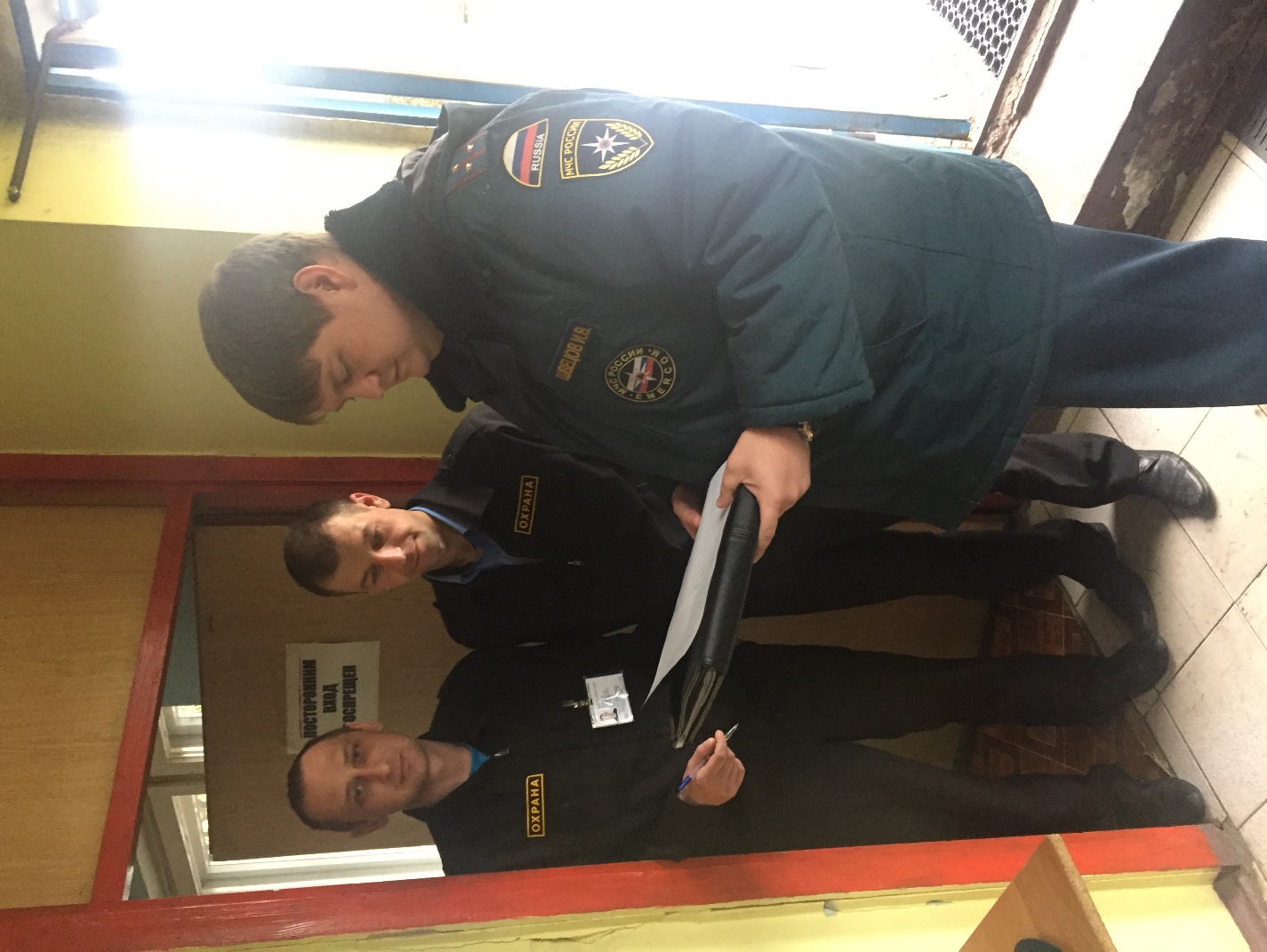 Руководство и инженерно-инспекторский состав 1 регионального отдела надзорной деятельности и профилактической работы Управления по ТиНАО Главного управления МЧС России по г. Москве обеспокоены увеличением пожаров, гибели и травм при пожарах в жилом секторе. С начала октября произошло 29 пожаров, травму получил 1 человек. Это связано с тем, что в осенне-зимний период увеличивается нагрузка на отопительные печи, электронагревательные приборы и электрическую проводку, что при неправильной эксплуатации, как правило, приводит к возгоранию.С целью предупреждения пожаров и гибели людей в осенне-зимний пожароопасный период сотрудники 1 регионального отдела надзорной деятельности и профилактической работы Управления по ТиНАО Главного управления МЧС России по г. Москве усилили разъяснительную работу с населением. В профилактических мероприятиях принимают участие представители полиции, социальной защиты населения, Всероссийского добровольного пожарного общества, администрации муниципальных образований,  старосты, пожарные добровольцы. Инженерно-инспекторский состав 1 регионального отдела надзорной деятельности и профилактической работы призывает население позаботиться о безопасности своего жилья:  - своевременно чистить и ремонтировать печи и дымоходы;- заделывать трещины на печи сразу, как только они появляются;- ремонт и кладку печей доверять только лицам и организациям, имеющим лицензию на проведение этих работ;- опасно оставлять топящиеся печи без присмотра или на попечение детей, недееспособных членов семьи;- нельзя применять для розжига печей горючие и легковоспламеняющиеся жидкости;- за 3 часа до отхода ко сну топка печи должна быть прекращена, тогда не возникнет опасного перекала печи;- не сушить на печи вещи и сырые дрова;- следить, чтобы мебель, занавески находились не менее чем в полуметре от массива топящейся печи; - не эксплуатировать неисправное электрооборудование;- находясь дома, присматривать за работой электроприборов. Уходя из дома, даже ненадолго, обязательно их выключать;- помните, что в одну розетку нельзя включать одновременно несколько электроприборов. От перегрузки электросети может произойти короткое замыкание; - соблюдать правила пожарной безопасности при курении. В случае пожара необходимо незамедлительно звонить в звоните в ЕДИНУЮ СЛУЖБУ СПАСЕНИЯ по телефону «01» и «101»1 региональный отдел надзорной деятельностии профилактической работы Управления по ТиНАОГлавного управления МЧС России по г. Москве